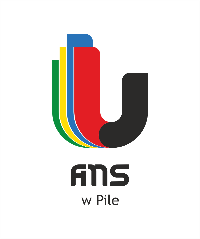 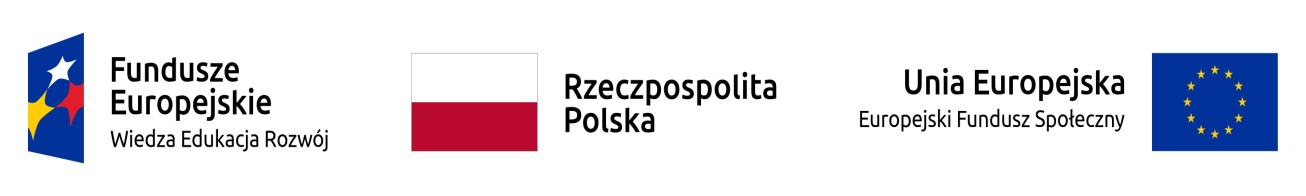 Piła, dnia 31.05.2023 r.AG-2240/10/23Wyniki postępowania przetargowego„Usługa szkoleniowa IKO – Simens Simatic S7-1200 ”Działając na podstawie art. 253 ust. 2 ustawy z 11 września 2019 r. – Prawo zamówień publicznych (Dz.U. poz. 2019 ze zm.) – dalej ustawa Pzp, zamawiający informuje, że dokonał wyboru oferty najkorzystniejszej. Jako ofertę najkorzystniejszą uznano ofertę, złożoną przez wykonawcęWszystko OK Ewa Mazurek, ul. Konrada Guderskiego 24/31, 80-180 GdańskWykonawcy, którzy złożyli oferty: PLCspace Sp. z o.o., ul. J. K. Ordona 7B/121, 01-237 WarszawaWszystko OK Ewa Mazurek, ul. Konrada Guderskiego 24/31, 80-180 Gdańsk PLC Expert sp. z o. o., ul. Gdańska 13/204, 50-344 WrocławStrefa Rozwoju Danuta Rynkiewicz, ul. Emilii Plater 1a/53, 05-500 PiasecznoCNC MILLENA - Mirosław Buczyński, Rynek Staromiejski 10/10, 75-007 KoszalinStreszczenie i porównanie złożonych ofert   (-) Dorota Łuczkowska							            Specjalista ds. administracjiNr ofertyKryterium cenaRazem168,1868,182100,00100,00350,4350,43421,4221,42550,3350,33